Проект на тему: «Ах ты, Зимушка-зима белоснежная»Актуальность проекта:К 4 годам ребенок активнее накапливает опыт и усваивает знания в результате непосредственного общения с природой и разговоров с  взрослыми. Именно поэтому у ребенка можно заложить основы понимания и взаимосвязи объектов и явлений живой и неживой природы. Тип проекта:–  Исследовательский.Возраст детей:– 3-4 года.Длительность:– краткосрочный (1 недели).Срок реализации– 4.12-11.12Участники проекта: воспитатели группы, дети, родители.Цель: Формирование представлений детей о зиме. Развитие интереса у детей к зимних природных явлениях и забавах. Задачи:–формировать представление детей о сезонных изменениях в природе (изменение погоды, растений зимой, поведение зверей и птиц);–прививать умение заботиться о своем здоровье в зимнее время года;–повышать интерес детей к участию в зимних забавах через разнообразные формы и методы физкультурно-оздоровительной работы;–развивать речь, память, творческие способности дошкольников;–воспитывать бережное отношение к природе, умение замечать красоту зимней природы;–Привлечь родителей воспитанников к сотрудничеству и взаимодействию.Ожидаемые результаты: У детей сформируются представления о зиме. Возникнет интерес к зимним природным явлениям и забавамI этап Организационный. (целеполагание). Создаю игровую ситуацию и формулирую проблему. Далее веду, беседу используя "метод трех вопросов" чтобы выяснить, что дети уже знают об определённом предмете или явлении.  Модель: "Трех вопросов"2 этап – основной Разработка проекта совместного плана действий по достижению цели. Составляем совместный план действий, обговариваем и распределяем, где и кто из детей, какую работу будут выполнять, самостоятельно либо потребуется помощь взрослых.Определяю наполняемость РППС, согласно теме проекта, оборудование и дизайн преобразовываю, трансформирую, дополняю либо удаляю количество центров, выкладываю тот дидактический материал, пособия и др., которые относятся к теме проекта. Информирую родителей.3.этап Практическая частьСхема реализации проекта: 4. этап: подведение итогов над проектом и презентация.Выставка коллективного детского коллажа «Ах ты, Зимушка-зима белоснежная».Конкурс поделок «Веселые снеговики». Подведение итогов конкурса, награждение родителей. 5. этап Рефлексия.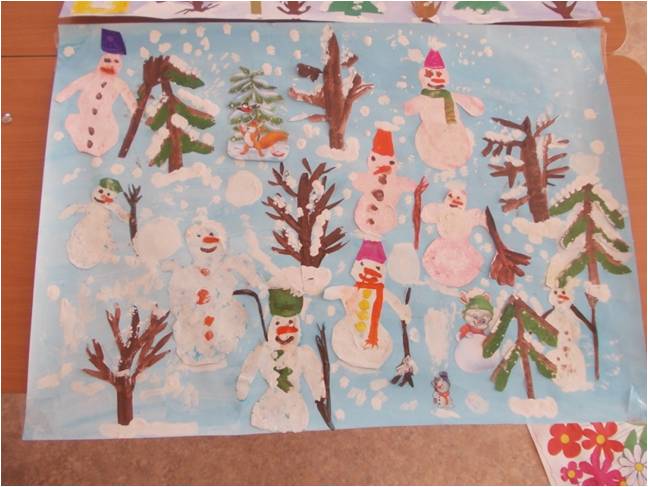 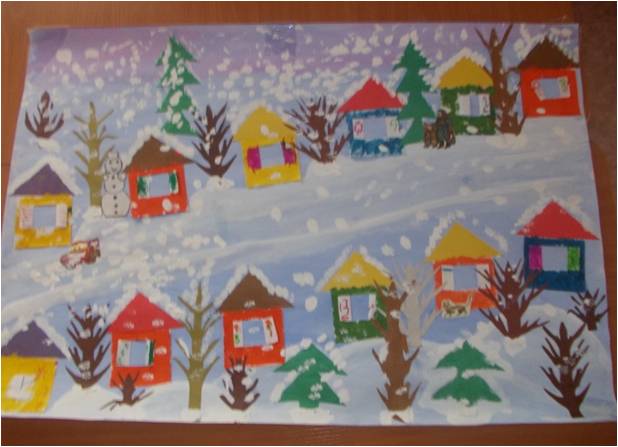 Что мы знаем?Что мы хотим узнать?Как можно узнать?Что мы знаем о зиме?- холодно- кругом снег- варежки одевать надо- солнце долго спит- сугробы большие- с горки кататься можно- снег холодный- все ли любят зиму- почему падает снег- как растут сосульки- почему нельзя есть снег- почему снег хрустит-поговорить с родителями и родственниками-спросить у воспитателей-посмотреть по телевизору познавательные передачи- узнать через интернет-прочитать в книгахв энциклопедияхНаправления деятельности Образовательные областиНаблюдения на прогулке«Птицы зимой» (наблюдение за зимующими птицами, прилетающими к кормушке)«Деревья и кустарники зимой», «Где зимуют почки?», «Снежное одеяло для деревьев» (наблюдение за растениями на территории площадки) «Описание погоды» (наблюдение за явлениями природы,-снегопад, ветер, гололед, метель, образование сугробов). Опыты, экспериментыОпыты со снегом и льдом -«Какой бывает снег?»«Снег – вода – лед»«Цветные льдинки»«Какой снег лучше лепится»Чтение художественных произведений и заучивание стихотворенийЧТЕНИЕ:«Я знаю, что нужно придумать» А. Барто«Поет зима, аукает…» С. Есенин«Зима» И. Суриков«Где зимуют почки?» Н. Павлова«Лес зимой» В. Бианки«Под снегом на лугу» Н. Павлова«Снег – что это такое?» З. Трофимова«Гололедица» В. Берестов«Снег идет» Д. Чуяко«Сосульки» Н. Мигунова«Снежинки» А. ЯшинСказка « Снегурочка»Сказка «Заюшкина избушка»ЗАУЧИВАНИЕ:«Елочка» О. Высотская«Снег сегодня белый-белый…» А. Барто«Трое» А. Босев«На санках» О.ВысоцкаяРассматривание иллюстраций, сюжетных картинСерия «Зимние забавы»Серия «Зимние праздники»Серия «Звери зимой»Серия «Художники о зиме»Рассматривание сюжетных картин «Саша и снеговик», «Катаемся на санках», «Зимний пейзаж», «Зимний лес»,Игровая деятельностьДидактические игры: «Когда это бывает?», «Назови дерево», «Кто, где живет?», «Зима - лето», «Назови птиц», « Что сначала, что потом?»   «Собери Снеговика».Настольно-печатные игры:«Подбери картинку», «Дикие и домашние животные», «Найди пару», «Разрезные картинки».Беседы с детьми«Зима и дети. Зимние забавы»«Если б не было зимы…»«Кому нужна зима»«Если хочешь быть, здоров…»,«Голодно и холодно зимующим птицам»«Где спрятались насекомые»«Почему нельзя есть снег»«Животные зимой»Вечер загадок «Угадай, что за явление природы?»Просмотр мультфильма«Зима в Простоквашино»Музыкальные произведения(слушание)«Зимняя сказка»«Кабы не было зимы…»«Весёлая зима»«Новогодний ветер»«Раз морозною зимой»«Вальс снежных хлопьев» из балета «Щелкунчик», муз. П.И. ЧайковскогоФизкультурно - оздоровительная деятельностьПодвижные игры «Мороз - Красный нос», «Снежинки и ветер», «Ледяные фигуры», «Птички в гнездышках».Игровые упражнения «Снежинки кружатся», «Поймай снежинку».Скольжение по ледяной дорожке. Ходьба по снежному валу. Игра в снежки. Катание  на санкахПродуктивная деятельностьАппликация на тему: « Веселые снеговики»,Рисование на тему: «Снежный лес»,Лепка на тему: Птицы на кормушки»,  Коллективная работа: « Зимняя улица»,  Постройки из снега « Снежный вал», « Лабиринт».Работа с родителямиКонсультация:«Опыты и эксперименты с детьми зимой»;Буклеты «10 мифов о морозной погоде»;Консультация: "Игры с ребенком зимой";Выставка поделок на тему «Веселые снеговики »;Привлечение помощи родителей к постройке  Снежного вала и лабиринта.Конкурс поделок «Веселые снеговики».Итоговое мероприятие с детьмиОформления коллажа  «Ах ты, Зимушка-зима белоснежная»